           INDIAN QUEENS PRIMARY SCHOOL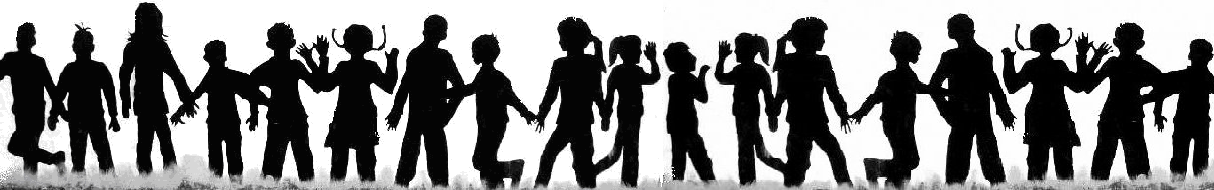  Suncrest Estate Indian Queens TR9 6QZ        01726 860540 or email secretary@indianqueensschool.org                     www.indianqueensschool.org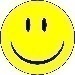 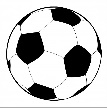 Menu week commencing 21st January 2019COMMUNITY NEWSMainOn the sideDessertWater is freely available to all children.  Milk is also now freely available to Reception, Y1 and Y2 children. MondayCornish handmade sausages with mash potatoes and gravyPeas and cauliflowerApple crumble with custardWater is freely available to all children.  Milk is also now freely available to Reception, Y1 and Y2 children. Tuesday100% beef burger with crunchy potatoesSweetcorn Fruity flapjack Water is freely available to all children.  Milk is also now freely available to Reception, Y1 and Y2 children. WednesdayRoast Chicken with roast potatoes and gravy and stuffingCarrots and broccoliStrawberry TrifleWater is freely available to all children.  Milk is also now freely available to Reception, Y1 and Y2 children. ThursdayMeatballs with homemade tomato sauce and wholegrain pastaGreen beansPeach sponge and custardWater is freely available to all children.  Milk is also now freely available to Reception, Y1 and Y2 children. FridayFish fingers with homemade chipsSweetcorn and spaghetti hoopsChocolate and Orange cookiesWater is freely available to all children.  Milk is also now freely available to Reception, Y1 and Y2 children. The school will work with children who require a modification to the school meals as jacket potatoes/bread rolls / ham, cheese, tuna or salad, can be prepared. Please talk to the class teacher if there are any queries regarding lunches.  On rare occasions, due to circumstances beyond our control (e.g. non-delivery or equipment problems), it may be necessary to vary the menu.  However, a hot meal will always be available!The school will work with children who require a modification to the school meals as jacket potatoes/bread rolls / ham, cheese, tuna or salad, can be prepared. Please talk to the class teacher if there are any queries regarding lunches.  On rare occasions, due to circumstances beyond our control (e.g. non-delivery or equipment problems), it may be necessary to vary the menu.  However, a hot meal will always be available!The school will work with children who require a modification to the school meals as jacket potatoes/bread rolls / ham, cheese, tuna or salad, can be prepared. Please talk to the class teacher if there are any queries regarding lunches.  On rare occasions, due to circumstances beyond our control (e.g. non-delivery or equipment problems), it may be necessary to vary the menu.  However, a hot meal will always be available!The school will work with children who require a modification to the school meals as jacket potatoes/bread rolls / ham, cheese, tuna or salad, can be prepared. Please talk to the class teacher if there are any queries regarding lunches.  On rare occasions, due to circumstances beyond our control (e.g. non-delivery or equipment problems), it may be necessary to vary the menu.  However, a hot meal will always be available!The school will work with children who require a modification to the school meals as jacket potatoes/bread rolls / ham, cheese, tuna or salad, can be prepared. Please talk to the class teacher if there are any queries regarding lunches.  On rare occasions, due to circumstances beyond our control (e.g. non-delivery or equipment problems), it may be necessary to vary the menu.  However, a hot meal will always be available!Indian Queens Pantomime SocietypresentsJack and the Beanstalk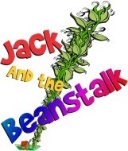 Victory Hall4th – 9th February 20197.15pm Monday-Saturday2.15pm Saturday MatineeMonday – Saturday Matinee - Adult £6.00, Child £4.00To book tickets please call 01726 860441 Indian Queens Pantomime SocietypresentsJack and the BeanstalkVictory Hall4th – 9th February 20197.15pm Monday-Saturday2.15pm Saturday MatineeMonday – Saturday Matinee - Adult £6.00, Child £4.00To book tickets please call 01726 860441      Indian Queens and District Carnival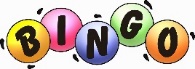   Prize Bingo      Indian Queens Working Mens ClubSunday 20th January 2019 Doors open 6.30pm, eyes down 7.30pm      All proceeds made at this fundraiser will be used to present our 2019 Carnival Week Extravaganza.  Any prizes or donations will be greatly appreciated. Please contact:   Fay Varcoe                  07581414641                               Sam Cole                    07584678132            Lorna Brokenshire       07811383453      Family Support Worker Drop insOur friendly and understanding Family Workers are available to offer support and guidance to families.  Drop in sessions available in Newquay and St Dennis on the following dates:Family Support Worker Drop insOur friendly and understanding Family Workers are available to offer support and guidance to families.  Drop in sessions available in Newquay and St Dennis on the following dates:St Enoder Pantomime SocietypresentsDick WhittingtonFraddon Village HallMatinee: Sunday 17th February at 2.15pmEvenings : Monday 18th – Saturday 23rd FebruaryTickets:  Adults £5.00 Children £4.00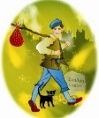 Contact Sharon on 07866201249 or 01726 861584stenoderpantomimesociety@mail.comIndian Queens PitAnnual General MeetingThursday 24th January 20197.30pmAt the pit Community HallEveryone welcomeTreviglas AcademyThe whole-school production ‘Wonderland’ is a specially created and new adaptation of 'Alice in Wonderland', written by Simon Harvey (o-region, Kneehigh) and Richard Healey, the creative team behind Hall for Cornwall's Christmas shows. The production is being performed by Atlantic Coast Theatre - Treviglas' own theatre company.Performances are from Tuesday 12th - Friday 15th February at 7 pm in Treviglas main hall. Tickets for the production are on sale at www.crbo.co.uk costing £5 each.http://www.crbo.co.uk/event/atlantic-coast-theatre-present-wonderland/17392Treviglas AcademyThe whole-school production ‘Wonderland’ is a specially created and new adaptation of 'Alice in Wonderland', written by Simon Harvey (o-region, Kneehigh) and Richard Healey, the creative team behind Hall for Cornwall's Christmas shows. The production is being performed by Atlantic Coast Theatre - Treviglas' own theatre company.Performances are from Tuesday 12th - Friday 15th February at 7 pm in Treviglas main hall. Tickets for the production are on sale at www.crbo.co.uk costing £5 each.http://www.crbo.co.uk/event/atlantic-coast-theatre-present-wonderland/17392